Behandelovereenkomst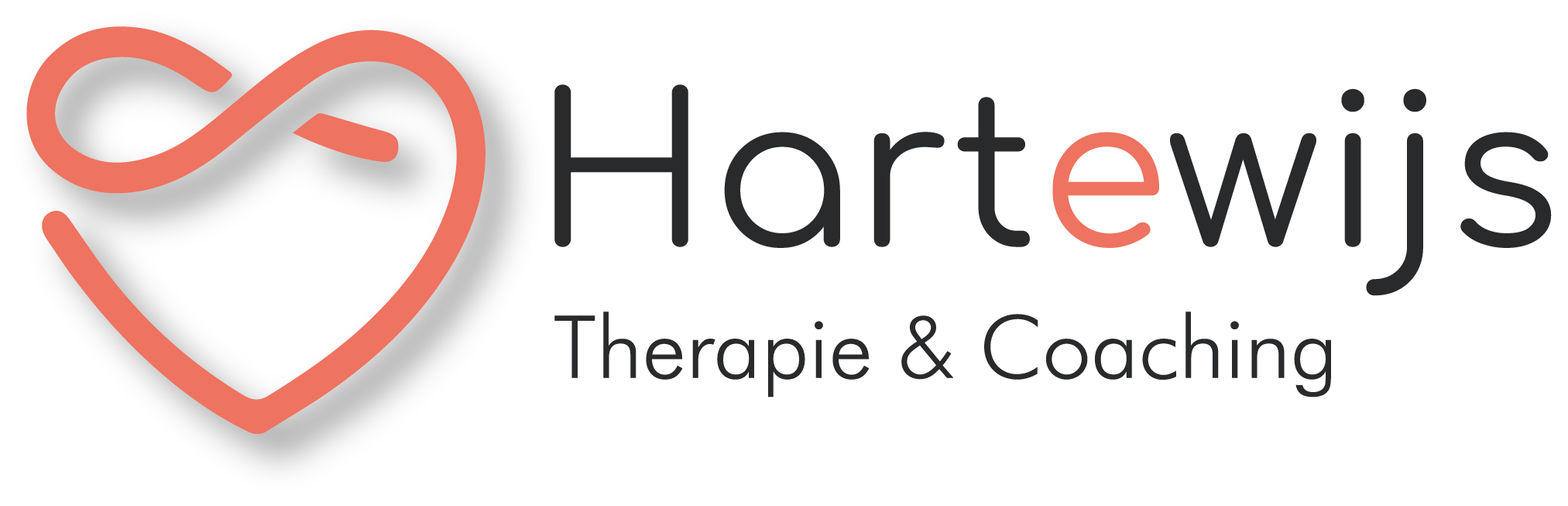 Achternaam:                                                                    Voornaam:Adres:Postcode:                                                             Woonplaats :Telefoon: E-mailadres:Geboorte datum:                                                              Geslacht : □ man □ vrouwZorgverzekering:                                                               Klantnummer:Geeft u toestemming tot uitwisseling van gegevens met huisarts en/of verwijzend therapeut? □ Ja □ NeenGeeft u toestemming om na afloop van de behandeling de huisarts en/of verwijzende therapeut te informeren?  □ Ja □ NeenNaam huisarts/verwijzende: Adres:Postcode:                                                        Woonplaats: Telefoon:Aard van de problematiekWaaruit bestaat uw hulpvraag?

Ondervindt u klachten: □ mentaal □ emotioneel □ fysiek □ sociaal
Zo ja, welke?Hoe uiten deze klachten zich?

Sinds wanneer heeft u deze klachten?
Welke arts(en) heeft u geraadpleegd? □ Huisarts □ Specialist □ Psychiater
Is er een diagnose gesteld? □ Ja □ Neen
Zo ja, wat was de diagnose?
 Bent u al eerder in behandeling geweest voor dit probleem? □ Ja □ NeenZo ja, wanneer?

Wat voor behandeling(en) heeft u gehad?
Wat is het resultaat van de behandeling(en) tot nu toe?

Bent u momenteel onder □ medische □ psychologische □ psychiatrische behandeling? □ Ja □ Neen
Zo ja, bij welke behandelaar?
Heeft u ooit een psychose gehad? □ Ja □ NeenGebruikt u medicijnen? □ Ja □ Neen
Zo ja, welke?
Voorgeschreven door? □ Huisarts □ Specialist □ PsychiaterGebruikt u alcohol? □ Ja □ Neen
Zo ja, in welke mate?
Gebruikt u drugs? □ Ja □ Neen
Zo ja, welke?Welk behandeldoel heeft de behandeling?

Nadere informatie die van belang kan zijn voor de behandeling:
Alle eventuele nadelige gevolgen welke voortvloeien uit het achterhouden van informatie, zijn voor verantwoordelijkheid van de cliënt.Cliënt verklaart zich akkoord met deze standaard behandelovereenkomst. De tarieven worden vermeld op de website www.hartewijs.nl
Deze tarieven kunnen maximaal eens per jaar gewijzigd worden.De algemene voorwaarden zoals vermeld op de site www.hartewijs.nl zijn gelezen en akkoord bevonden. Datum:                                Plaats:                                                          Handtekening:---------------------------------------------------------------------------------------------------------------------------